中国智慧工程研究会优质教育专业委员会中优教委[2019]1号关于创建全国优质教育学校(区)的通知各市、区、县教育科研规划办，各职业学校、中小学、幼儿园、特殊教育学校：为了进一步贯彻落实党的十九大关于“办好人民满意的教育”“努力让每个孩子都能享有公平而有质量的教育”的精神，大力提升人民群众的教育获得感，中国智慧工程研究会优质教育专业委员会研究决定，在全国范围内开展优质教育学校（区）创建工作，以充分发挥其样板示范与引领带头作用。现将有关事项作如下通知。一、项目与课题名称以及组织机构项目名称：全国优质教育创建工程实验校（区）课题名称：每个实验校（区）所承担的课题课题类别：全国重点名誉顾问：王文湛 教育部基础教育司原司长、当代知名教育家学术顾问：楚江亭 北京师范大学教授、博士生导师首席专家：韩立芬 中国智慧工程研究会优质教育专业委员会委员项目组长：袁国忠 中国智慧工程研究会优质教育专业委员会执行主任二、项目与课题的启动与预期成果    （一）项目的启动：本项目从申报“全国优质教育创建工程实验校（区）”入手，以申报一个课题开展研究为载体，系统、深入开展全国优质教育学校（区）创建活动。（二）项目申报与审批：由申报学校（或区域）填写《全国优质教育学校（区）创建申报表》；经过全国创优办初审通过之后，再填报《全国优质教育学校(区)创建与课题立项审批书》。选题及其申报时间为：2019年1月至8月底。（三）项目建设预期成果：    1.申报项目一经审查通过，便颁发“全国优质教育实验学校（区）”证书；并对所申报的课题按照规范要求及时开题。2.通过2-3年的课题研究，对所取得国家级重点课题的阶段性研究成果予以认定。主要是认定此课题在已有研究成果上的创新及其教育教学的新见解、新观点、新理论和新方法，协助发表与本课题相关的论文和出版中国优质教育学校创建成果丛书（单册）。    3.全国创优办依据学校（区）提供的自评报告和相关资料进行抽查与评估认定。对通过课题结题、且达到优质教育学校评估标准的校（区），授予“全国优质教育学校” “全国优质教育重点学校” “全国优质教育示范学校” “全国优质教育示范区”等称号。同时，对于取得的经验将在全国优质教育学校（区域）进行应用性推广；表彰课题研究和全国优质教育创建工作的先进单位和个人。三、项目与课题申报及相关要求    1. 组织工作    请各市、区、县教育局、教研室、教科院（所）、进修学校协助推荐、转发、组织各级各类职业、中小学、幼儿园、特殊教育学校申报。2.申报资料课题申报表及相关研究资料须按照统一的格式（中国优质教育网http://www.youzhijiaoyu.org/下载）上报，发送到创建办邮箱：20860858@qq.com。请各单位抓紧时间论证及报批，再向创建办报送相关材料。    3.联系方式    负责人：孙老师  15727359775(同微信)    报名电话：010-57245351     报名邮箱：20860858@qq.com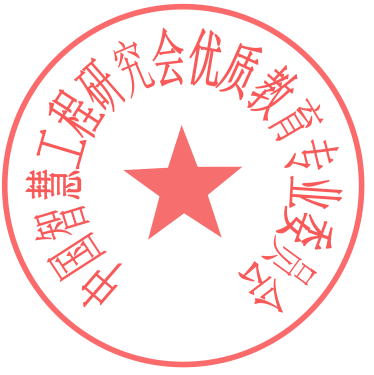                             中国智慧工程研究会优质教育专业委员会                                  全国优质教育创建工程办公室                                                     2019年1月8日